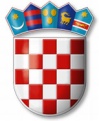 REPUBLIKA HRVATSKAVARAŽDINSKA ŽUPANIJAGOSPODARSKA ŠKOLA VARAŽDINNa temelju članka 57. stavka 2. Statuta Gospodarske škole Varaždin, sazivam sjednicu Školskog odbora koja će se održati elektronskim putem zbog hitnosti donošenja odluke Školskog odbora dana 3.7.2023. godine u vremenu od 10,00 do 13,00 sati u kojem roku molim članove Školskog odbora da dostave svoje očitovanje na e-mail škole: gospodarska@ss-gospodarska-vz.skole.hrP O Z I V NA SEDMU SJEDNICU ŠKOLSKOG ODBORADNEVNI RED:Usvajanje zapisnika s prošle sjednice Školskog odboraIzmjena Plana nabaveMolim Vas da se očitujete u gore navedenom vremenu jeste li suglasni s navedenim točkama Dnevnog reda.Predsjednik Školskog odbora:   Tomislav Purgarić, prof.